Fișă tehnologică și de lucruFeonatul părului în exteriorCompetențe ale învățării :  Execută ondularea părului cu apă .Conținuturile învățării: Ondularea părului cu peria circulară . Cerințe: Formați  echipe de doi lucrători , un stilist și un client .Priviți împreună  imaginile și descrierea lucrării  de mai jos, le discutați în cadrul echipei, apoi cei doi lucrători aleg materialele și instrumentele  necesare,  stilistul  pregătește clienta și se ocupă de look-ul final al lucrării. Lucrătorii urmând pașii din imagine realizează foenatul părului în exterior după descrierea dată mai jos.Un lucrător pe partea dreaptă, un lucrător pe partea stângă. Comparați la final cele două părți ale capului și notați neregulile. Le discutați în echipă, apoi cu profesorul.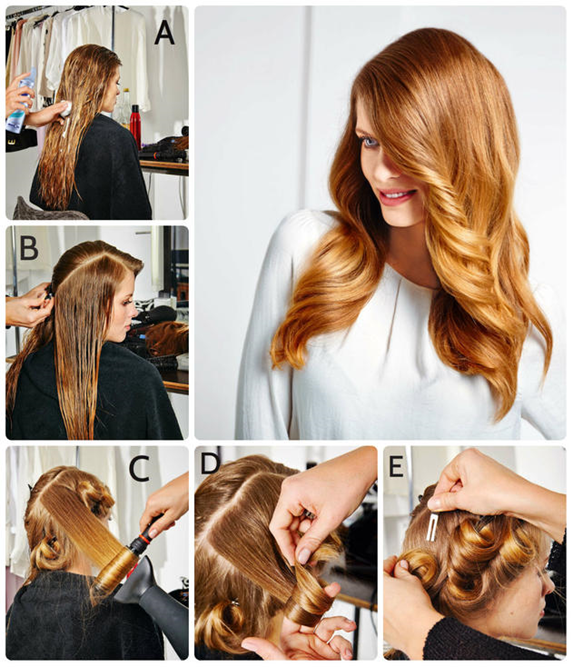 DESCRIEREA LUCRĂRIIETAPE DE LUCRU:         1.Pregătește clienta2. Pregătește părul(spală părul cu șampon specific tipului de păr,    aplică balsam într-o cantitate mică pentru a nu îngreuna părul) 3. Aplică produs de apretare( spumă flexibilă/ cremă de     coafat,etc.)4. Împarte părul pornind de la cărarea clientei până în punctul      zero,iar de acolo cu o cărare în diagonală vei ajunge pe     mediana din spatele capului. Repetă mișcarea și în partea     cealaltă a capului. Zona rămasă se va usca ultima.5. Prima perie se așează în diagonală  în zona unde are cărarea    clienta( fig. B).Peria se așează pe deasupra șuviței, se piaptănă     șuvița apoi se rulează părul de la vârfuri spre rădăcină.      Aveți grijă la vârf când rulați șuvița. Folosiți o perie cu     diametru mediu sau mic.6. Zona din mijloc rămasă o vei usca cu o perie cu diametru      mare la rădăcină pentru a da volum, iar la vârfuri folosește o      perie mică.7. Pentru o rezistență mai mare a buclelor după uscarea șuviței,      rulați șuvița pe degete și fixați-o cu un clips.8. După uscarea totală a părului, desfaceți clipsurile, piptănați       părul în toate direcțiile și apoi așezați ușor părul din lateral       cu operie de coafat spre exterior.9. Fixarea coafurii se face doar la final când îți place cum arată      coafura din toate părțile, volumul este simetric și nu trebuie       să intervii pentru a modifica ceva. Folosește un fixatix cu       fixare medie pentru o coafură care trebuie să reziste mai mult       timp.TIMP DE LUCRU: 90 minute.